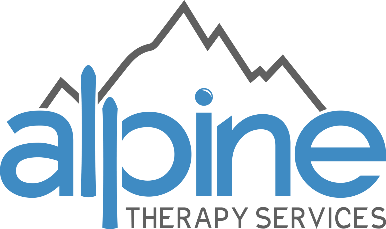          OCCUPATIONAL THERAPY			COMPETENCY SKILLS CHECKLISTName:			Date of Hire:						Evaluator:			Date Completed:						DIRECTIONS: Please indicate your level of experience by placing initials in the appropriate box and date observed.No ExperienceMinimal Experience – Requires supervision/assistanceModerate Experience – Requires initial review and then performs independentlyVery Experienced – ProficientInfection Control1234DateBag TechniqueHand HygieneAseptic TechniqueSterile TechniqueStandardized Testing1234DateBarthel IndexFIMSLUMSAssessment1234DateVital Signs (BP, HR, Temp)Pulse OxPulse (carotid, dorsal, radial)Evaluation1234DateManual Muscle TestingMuscle ToneROMMental StatusPainSensationNeurologicFMC / GMCADLHomeDocumentation1234DatePlan of Care DevelopmentPhysician OrdersOASIS CompletionHomebound StatusIntervention1234DateROM (PROM, AAROM, AROM)Disease Management (CHF, DM)Post-Op Precautions/RestrictionsHome SafetyEdema ManagementPressure Ulcer PreventionCardiopulmonaryCognitiveEnergy ConservationCorrect Fitting/Training1234DateUE ProstheticsSplintsWheelchairFunctional Mobility1234DateTransferADLPosture/Body Mechanics